«Веселая грамматика».для учащихся 1дополнит. классаПодготовила и провела Воинкова Лариса Николаевнаучитель-логопед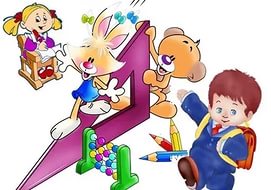 ХОД МЕРОПРИЯТИЯ:Вступительное слово. ВЕДУЩИЙ: Русский язык - один из самых интересных школьных предметов. Он не прост в изучении, имеет множество правил, орфограмм и упражнений. Сегодня мы с вами отправимся в путешествие в сказочную страну грамматики. Ребята, освоить русский язык - трудное дело. Надеюсь, что вы не боитесь трудностей на пути к знаниям, что вы с ними  легко, справитесь.
Грамматика, грамматика,
Наука очень строгая!
Учебник по грамматике
Всегда беру с тревогой я. 
Она трудна, но без нее
Плохое было бы житье!
Не составить телеграмму
И открытку не отправить.
Даже собственную маму
С днем рождения не поздравить. Разминка для команд 
ВЕДУЩИЙ: - Вы знаете, что предметы могут совершать действия. Я буду называть предмет, а вы – показывать его действие. 
Ножницы – стригут. 
Молоток – стучит. 
Пила – пилит. Самолет – «летает» 
Баян – играет.Топор – рубит. Насос качает.Игра наоборотМальчик (девочка)Злой (добрый)Дикий (домашний)Бабушка (дедушка)Мир (война)Враг (друг)Белый (черный)Твердый (мягкий)Узкий (широкий)Радость (грусть)Длинный (короткий)Смеяться (плакать)Молодость (старость)Начало (конец)Плюс (минус)Чистый (грязный)Трудолюбивый (ленивый)Храбрый (трусливый)Первый (последний)Молодой (старый)Быстрый (медленный)Мокрый (сухой)Ночь (день)Богатый (бедный)Маленький (большой)Горячий (холодный)Тихо (громко)Темный (светлый)Тяжелый (легкий)КОНКУРС   « Доскажи словечко»1.То я в клетку, то в линейку,                    Написать на мне сумей-ка,   Можешь и нарисовать  Называюсь я ….(тетрадь)2. Я люблю прямоту   И сама прямая.   Сделать ровную черту   Всем я помогаю.   Что-нибудь без меня   Начертить сумей-ка.   Угадайте-ка, друзья   Кто же я?....(линейка)3. Я с собой её ношу,   Не играю, а пишу.   Замечательная штучка   Самопишущая ….(ручка)Ребята, я сегодня вам Вопросы хитрые задам.Коль отрицательный ответ,Прошу ответить словом «нет»,А утвердительный ответ – тогдаСкажите громко «да».1. Откройте мне один секрет, живут жирафы в тундре?2. Увидишь в ясный день крота, парящем в небе, правда?3. Строитель строит города, а осы строят соты?4. Оранжевый и красный свет горячими считают?5. Машинам дан зеленый свет, идти по зебре можно?6. В окошке утром – солнца свет, ночь наступает, верно?7. А будет нам видна звезда, коль ночью в небе туча?8. Лес, обитания среда для белок, зайцев, дятлов?9. Читатель, прочитав, всегда, съедает книжку, правда?10. Худой мальчишка, как скелет, легко поднимет штангу?11. На небе много есть планет, Луна-планета! Так ведь?12. С аэродрома поезда по полосе взлетают?13. У пешеходов есть мечта – споткнувшись, рухнуть в яму?14. Когда приходят холода, на юг летят все лоси?15. Печем ватрушки изо льда в горячей печке, правда?16. По снегу две полоски след. Медведь прошел по снегу?17. Замерзшая вода тверда, вода стать может газом?18. Бежит дистанцию атлет от финиша до старта?19. За вторник идет среда, за четвергом - суббота?Зачету подошел конец.Кто не ошибся – молодец!Конкурс «Отгадай букву»Ведущий:  Неизвестно, как случилось,                     Только буква заблудилась:                     Заскочила в чей – то дом                     И хозяйничает в нём!                     Но едва туда вошла                     Буква – озорница,                     Очень странные дела                     Начали твориться.     К нам в гости пришли буквы – озорницы. Они любят играть в прятки. Разрешите им поиграть с вами!Эта буква широкаИ похожа на жука (Ж).На эту букву посмотриОна совсем как цифра 3 (З).Вот два столба наискосокА между ними – поясок.Ты эту букву знаешь? А?Перед тобою буква … (А)Ты с этой буквою знаком.Стоят два колышка рядком,А между ними – поясок,Натянутый наискосок (И).В этой букве нет угла,До того она кругла.До того она кругла – Укатиться бы могла (О).Молоток стучит «Тук – тук!Этой букве я старый друг» (Т)Конкурс «Второе название животного».Ведущий.  Каких зверей так называют?        Косой – (заяц).                                                Косолапый – (медведь).                                                Наседка – (курица).                                                Сохатый – (лось).                                                Серый разбойник – (волк).                                                Лесной доктор – (дятел).                                                Пернатая кошка – (сова).                     		        Рыжая плутовка – (лиса).Спасибо, Грамматика,Наука прекрасная!За буквы, слова, предложения ясные.Где трудное место в словах –Ты же рядомИ с правилом чётко подскажешь, как надо.Писать, говорить, размышлятьИ трудиться –Нам в жизни, Грамматика, всё пригодится.ВЕДУЩИЙ: Всем спасибо за вниманьеЗа задор и звонкий смехЗа азарт соревнованьяОбеспечивший успех.Вот настал момент прощаньяБудет краткой моя речь:Говорю я: до свиданьяДо счастливых новых встреч! 